Temat : W PŁACZU NIE MA NIC ZŁEGO.Drodzy Rodzice i Dzieci!W  dniu dzisiejszym  zapoznamy się  ze sposobami radzenia sobie ze smutkiem. Będziemy wdrażać dzieci  do rozwijania  empatii i dostrzegania potrzeb innych osób. Podczas zabawy logopedycznej usprawnimy nasz aparat mowy.  Usprawnimy nasze rączki wykonując masażyk oraz  „pocieszankę” dla bliskiej nam osoby. Poruszamy się w rytm muzyki  rozwijając naszą sprawność fizyczną .1.Dzisiejszy dzień zaczniemy od rozgrzewki przy muzyce.  Dziecko wykonuje gesty zawarte w piosence. Śpiewanki gimnastykowanki – Gimnastyka smyka  .Rodzic włącza poniższy link a dziecko śpiewa i wykonuje gesty zawarte w piosencehttps://www.youtube.com/watch?v=351fw50UOn82.„ Gdy ci smutno...”- rozmowa z dzieckiem o emocjach po  wysłuchaniu wiersza. Gdy ci smutno...  Dominika NiemiecGdy ci smutno, gdy ci źle,przyjaciel zawsze wesprze cię.On cię przytuli, otrze z twarzy łzy.Pomoże nawet wtedy, gdynie wie do końca, skąd ten smutek w tobie,lecz razem dacie z nim radę sobie.Bo wasze serca czują tak samo,a to właśnie kiedyś empatią nazwano.Rodzic  na podstawie treści utworu zadaje pytania: - Dlaczego można się smucić?; Kto może pomóc, gdy jest smutno?; - W jaki sposób może pomóc przyjaciel, jak może wesprzeć?; -Co to jest empatia?.3. „Jak pomóc?” –  zabawa językowa, ćwiczenia w budowaniu wypowiedzi. Rodzic pokazuje obrazek płaczącego dziecka, któremu jest bardzo smutno ponieważ…. ( np. popsuł się jemu samochodzik, przewrócił się jak biegł po chodniku, zgubił ulubioną zabawkę). Prosi dziecko, aby zastanowiło się i powiedziało, jak można w tej sytuacji komuś pomóc.Zabawa z wykorzystaniem Księgi Emocji – dziecko układa smutną buzię, wizerunek kogoś, kogo trzeba pocieszyć. Następnie układa buzię tej samej postaci, ale już wesołej, pocieszonej.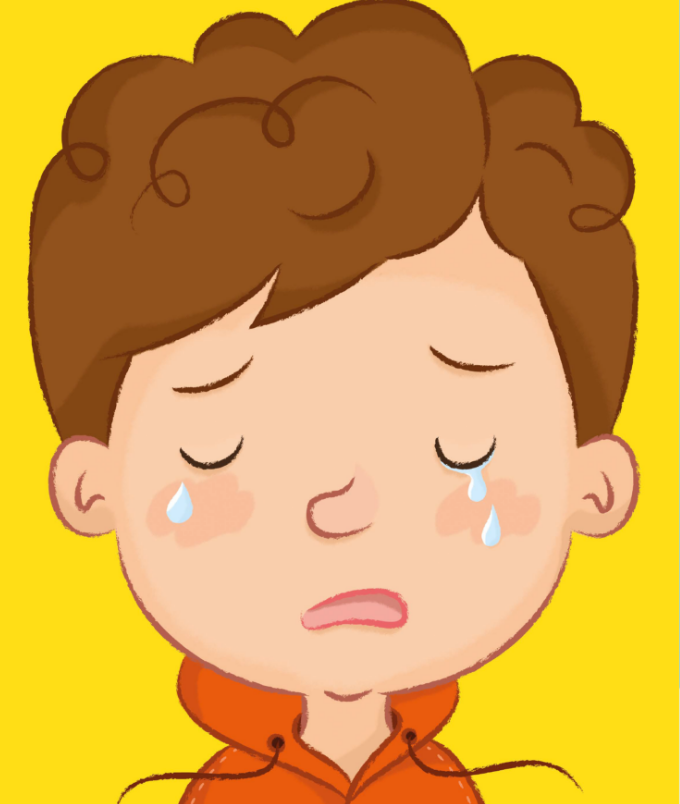 4. „Zwierzęta śpiewają” – zabawa logopedyczna,  rodzic rozkłada ilustracje zwierząt, które są dobrze znane dziecku (np. kury i psa ) Zwraca uwagę na napisy przy ilustracjach – są to zapisane odgłosy zwierząt. Kura mówi:  ko-ko, pies: hau, hau). Rodzic tłumaczy, że teraz będziemy śpiewać piosenkę  np. Wlazł kotek na płotek  w języku zwierząt. Potem można zaśpiewać piosenkę  z dzieckiem na dwa głosy.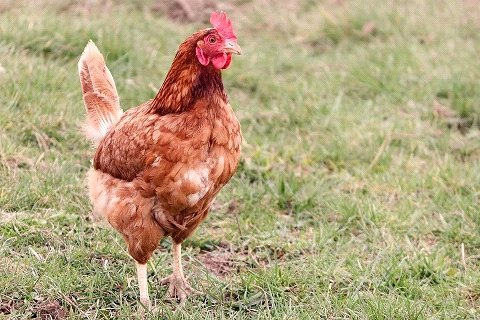 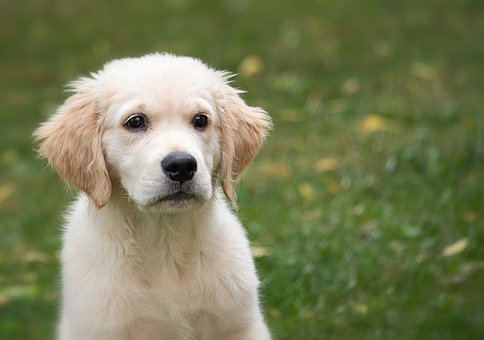 Ko, ko                                                     hau ,hau5. „Pocieszanka” – praca z wykorzystaniem wyprawki nr 38.  ( kształtowanie sprawności manualnej). Dziecko wypycha wszystkie elementy, komponuje  wesołą buzię według własnego pomysłu.  Później  wręcza swoja pracę bliskiej osobie, która potrzebuje pocieszenia.6. „ Tańce- brykańce” – taniec na poprawę humoru ( jeden ze sposobów radzenia sobie ze smutkiem). Rodzic włącza dziecku jego ulubioną muzykę ( piosenki), a dziecko tańczy swobodnie lub w parze z rodzicem. 7. „Wierszyki –Masażyki ” (Opracowane na podstawie: Bogdanowicz M.,-Przytulanki, czyli wierszyki na dziecięce masażyki) Rodzic wykonuje dziecku masażyk, a potem następuje zamiana ról.Po pleckach płynie rzeczka            (rysujemy palcem wężyki wzdłuż plecków)I  przeszła pani na szpileczkach     ("idziemy" palcami jak w butach na obcasach)A potem przeszły słonie                (ugniatamy powoli całymi dłońmi)I przejechały konie                 („galopujemy" pięściami -oczywiście nie za mocno!)A potem spadł deszczyk         (robimy deszczyk opuszkami palców po całych pleckach)Czy czujesz już dreszczyk?        (szybkie tup-tup-tup palcami wzdłuż kręgosłupa)8.  Na zakończenie dnia  podsumowując nasze rozmowy o emocjach (o płaczu),        proponujemy obejrzeć bajkę  „Nie płacz Tamaro” z serii Bali.Link do bajki poniżej:https://www.youtube.com/watch?v=eHJxngp2EW4Życzymy miłej zabawy